ПРОФЕССИОНАЛЬНОЕ ПЕНСИОННОЕ СТРАХОВАНИЕ Закон Республики Беларусь «О профессиональном пенсионном страховании» от 05.01.2008 № 322-З (далее – Закон о ППС) вступил в силу с 1 января 2009 года. С момента его вступления в силу вместо системы досрочных пенсий в общей пенсионной системе введена новая автономная система обязательного пенсионного страхования работников, занятых в особых условиях труда и отдельными видами профессиональной деятельности, - профессиональное пенсионное страхование (далее – ППС).Страховщик – юридическое лицо, осуществляющее в соответствии с Законом о ППС деятельность по ППС. Страховщиком по ППС является Фонд социальной защиты населения Министерства труда и социальной защиты Республики Беларусь (далее – Фонд).Страхователь – работодатель из числа юридических лиц, их представительств и филиалов, имеющих отдельный баланс, а также представительств иностранных организаций, иностранных организаций, осуществляющих деятельность в Республике Беларусь через постоянное представительство, соответствующих признакам, определенным Налоговым кодексом Республики Беларусь, предоставляющий работу в особых условиях труда по трудовым договорам, уплачивающий взносы на ППС.Застрахованное лицо  (далее – ЗЛ) – физическое лицо, за которое уплачиваются (уплачивались) взносы на ППС в связи с занятостью в особых условиях труда.С 1 января 2009 года в Республике Беларусь введены дополнительные взносы для работодателей в целях профессионального пенсионного страхования (работники взносы на эти цели не уплачивают). Размеры взносов на ППС установлены статьей 6 Закона Республики Беларусь «О взносах в бюджет государственного внебюджетного фонда социальной защиты населения Республики Беларусь» от 15.07.2021 № 118-З и дифференцированы в зависимости от категории работников, подлежащих ППС. Работодатель уплачивает взносы на ППС отдельно от других платежей на государственное социальное страхование.	Пенсионные сбережения – средства, формируемые для выплаты профессиональной пенсии ЗЛ из взносов на ППС и доходов от их размещения. Объектом для начисления взносов на ППС являются выплаты всех видов в денежном и (или) натуральном выражении, начисленные работнику в связи с его занятостью на рабочем месте, включенном в перечень рабочих мест с особыми условиями труда, кроме выплат, предусмотренных перечнем выплат, на которые не начисляются взносы на государственное социальное страхование, в том числе на ППС, в бюджет государственного внебюджетного фонда социальной защиты населения Республики Беларусь и по обязательному страхованию от несчастных случаев на производстве и профессиональных заболеваний в Белорусское республиканское унитарное страховое предприятие "Белгосстрах", утвержденным постановлением Совета Министров Республики Беларусь от 25.01.1999 № 115.Законодательством установлена максимальная сумма для начисления взносов на ППС, которая составляет трехкратную величину средней заработной платы работников в республике за месяц, предшествующий месяцу, за который уплачиваются взносы.Полученные от работодателей взносы ежедневно размещаются в банке, уполномоченном обслуживать государственные программы, с целью получения дохода. Начисление дохода каждому ЗЛ от размещения средств производится Фондом ежегодно до 1 апреля на условиях равной процентной доходности пропорционально средневзвешенным пенсионным сбережениям, учтенным на специальной части лицевого счета ЗЛ.Учет сведений о ЗЛ и пенсионных сбережениях осуществляется Фондом в соответствии с Законом Республики Беларусь от 06.01.1999 № 230-З "Об индивидуальном (персонифицированном) учете в системе государственного социального страхования" на специальной части индивидуального лицевого счета. Такой учет осуществляется на основании ежеквартально представляемой работодателем в Фонд формы ПУ-6 «Индивидуальные сведения на профессиональное пенсионное страхование», содержащей сведения о суммах выплат, на которые начислены взносы на ППС, о начисленных и уплаченных взносах на ППС, а также о периодах занятости в особых условиях труда, за которые уплачены взносы на ППС. Способы получения ЗЛ информации об уплаченных за него взносах на ППС и о состоянии специальной части его лицевого счета: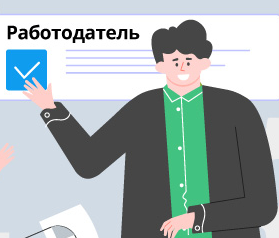 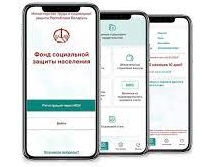 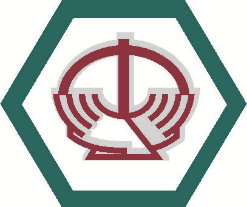 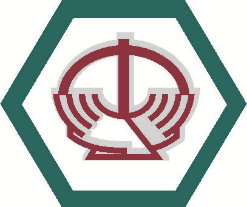 Способы получения работодателем информации о поступивших взносах на ППС и профессиональном стаже ЗЛ: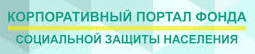 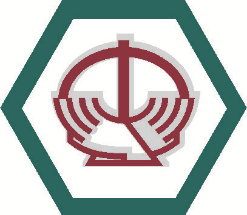 